The Geography and Demographics of the Coronavirus in CincinnatiSeptember 20, 2020IntroductionThe Cincinnati Health Department has been tracking the Coronavirus by neighborhood, age, gender, and race since March 23.  An interactive map and charts are updated each day (https://www.cincinnati-oh.gov/health/covid-19/.  I felt it was important to plot the data at discrete times and look for trends and anomalies.  I have also been monitoring the availability of testing sites in different sections of the city.  (If there is no testing, it affects the data.)Demography of Covid Deaths and Confirmed CasesRace and EthnicityTable 1 shows the distribution of deaths and confirmed cases at approximately monthly intervals from June 1 to September 16 (deaths and September 14 (confirmed cases).  During that period, black deaths increased from 24 to 51 (113%).  White deaths increased from 20 to 38 (90%).  Hispanic deaths increased from 0 to 1.  Note that race and ethnicity are not always recorded.  As of September 14, the number of unknown deaths had increased to 8 (60.0%).The picture in Table 1 is similar for confirmed cases of Covid 19.  Since June 1, the number of black cases had increased from 368 to 2,354 (539.7%) and the number of white cases increased from 324 to 1665 (413.9%).  The number of Hispanic cases had increased from 195 to 356 (82.6%).  Table 1 also shows the percent increase for each group since June 1.Source: Cincinnati Health Department, June 1, July 7, August 13, September 14,16The disparity narrowed slightly.  The racial disparity in the number of confirmed cases continued in both raw numbers (Table 1) and in percentages (Table 2).  Only 31.4% of confirmed cases were white compared to 44.5% which are black.  The percentage of race unknown cases dropped from 14.6% to 13.3% from June to September.  There is still a problem with recording the race and ethnicity of Covid cases.Source: Cincinnati Health Department June 1, July 7, August 13, September 14,16Blacks in Cincinnati are more likely to die from the virus than whites but the disparity is decreasing slightly over time.  The percentage of confirmed cases resulting in deaths is comparable to the national experience.  The rate for Cincinnati is 1.93 percent.  The racial disparity in the number of confirmed cases increased in July but not in the August and September updates. AgeTable 3 shows that the number of deaths as of August 13 is still highest in the older age ranges.  There are no recorded deaths for the under 30 population and only 2 in the under 40 population.  The numbers of cases and percentages of increase really jumped in the younger population groups, however.  The largest percent increase as of September 16 was in the 10-19 age group at 1245.2% -- still only 565 cases though, out of 5,295.  The 20-29 group jumped by 774.4%.  The number of confirmed cases continued to climb in the older age groups but the percent increases were not as dramatic.  The virus is not killing our young people but is surging among the 20-60 population.Source: Cincinnati Health Department June 1, July 7, August 13, September 14-16SexAs of September 14, there have been 2,394 confirmed cases among males and 2,901 among females.Neighborhood DistributionTable 4 shows the neighborhoods with the highest numbers of cases.  These neighborhoods have large populations but they also have minority populations, significant poverty rates and high numbers of cases per capita.  Except for Avondale and CUF, they are all on the west side of the city.  As of September 14, these seven neighborhoods had 44.8% of Cincinnati’s confirmed Covid-19 cases.  Table 4 also shows some of the other neighborhoods with largest increases in confirmed cases between June 1 and September 14.    Those eight neighborhoods are mostly on the East Side and they all have more than 100 confirmed cases.Source: Cincinnati Health Department June 1, July 7, August 13, September 14ConclusionsThe data presented in this report need to be considered in the location of testing sites and in the allocation of outreach, contact tracing, and education resources.  The neighborhoods listed in Table 4 should be top priority.  Second priority should be the low socio-economic status areas (SES I) listed in the socioeconomic status map (Figure 2 from The Social Areas of Cincinnati, Fifth Edition (www.socialareasofcincinnati.org)).  This will include, for example, impoverished sections of Over-the-Rhine, the West End, Lower Price Hill, Sedamsville, the Mill Creek Valley and the near east side along Reading Road and Montgomery Road.  Some of these neighborhoods, though their numbers are small, show up in Table 5 with very high percent increases in confirmed cases:Sayler Park		3800%South Fairmount	1466%Over-the-Rhine		1229%Corryville		2900%Villages at Roll Hill	967%Millvale			800%As testing becomes more widespread, we can perhaps expect the highest percent increases will continue to be in this category of neighborhoods.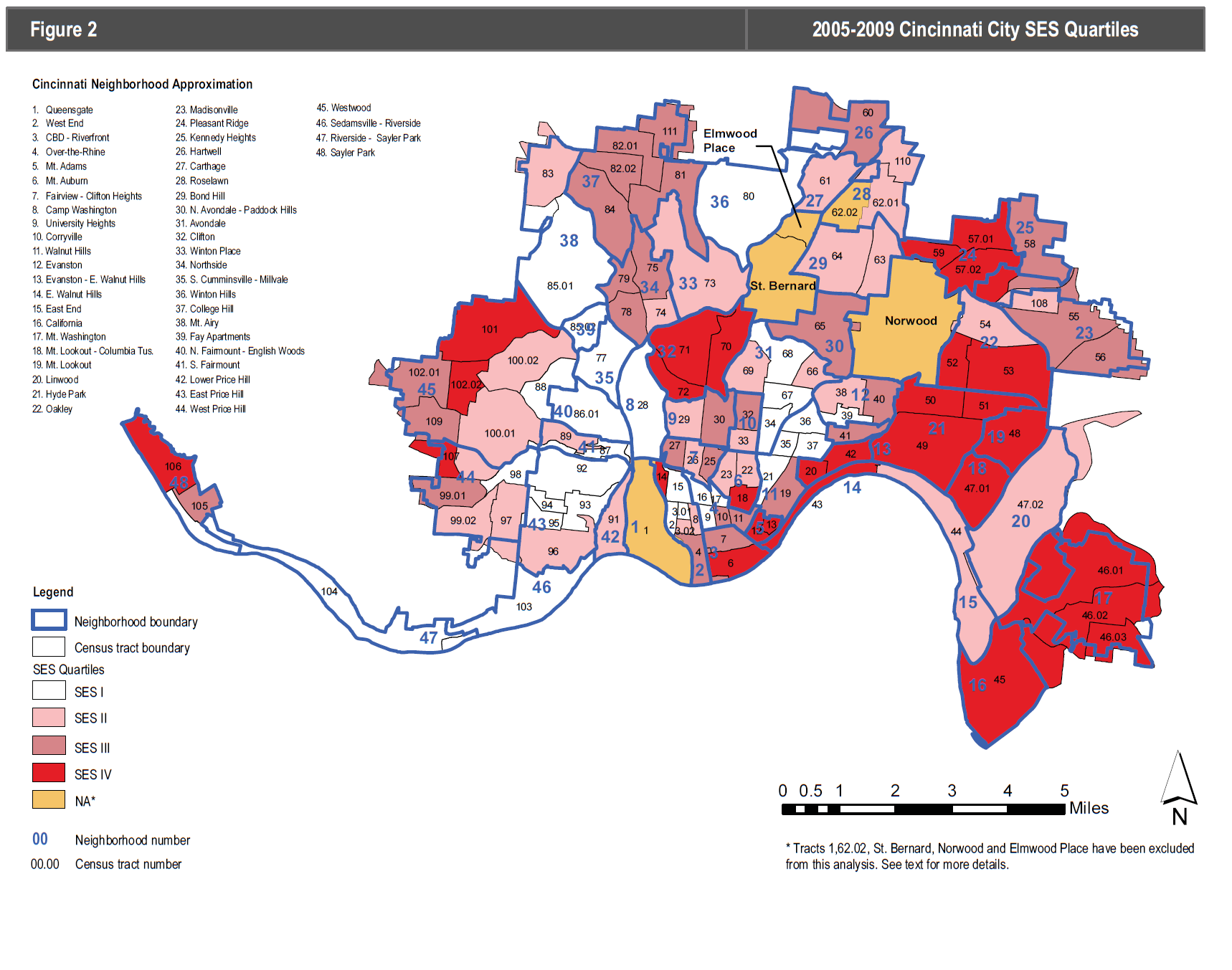 Source: Cincinnati Health Department June 1, July 7, August 13, September 14Table 5 shows the trends in the entire list of Cincinnati neighborhoods.  The author will provide periodic updates.Michael Maloney is Convener of the Urban Appalachian Community Coalition, a community organizer and social researcher.  His publications include the five editions of the Social Areas of Cincinnati: Analysis of Social Needs (vols. 4-5 with Christopher Auffrey).Table 1: Deaths and Confirmed Cases by Race and EthnicityTable 1: Deaths and Confirmed Cases by Race and EthnicityTable 1: Deaths and Confirmed Cases by Race and EthnicityTable 1: Deaths and Confirmed Cases by Race and EthnicityTable 1: Deaths and Confirmed Cases by Race and EthnicityTable 1: Deaths and Confirmed Cases by Race and EthnicityTable 1: Deaths and Confirmed Cases by Race and EthnicityTable 1: Deaths and Confirmed Cases by Race and EthnicityTable 1: Deaths and Confirmed Cases by Race and EthnicityTable 1: Deaths and Confirmed Cases by Race and EthnicityTable 1: Deaths and Confirmed Cases by Race and EthnicityDeathsDeathsDeathsDeathsDeathsConfirmed CasesConfirmed CasesConfirmed CasesConfirmed CasesConfirmed CasesRace1-Jun7-Jul13-Aug16-Sep%Increase1-Jun7-Jul13-Aug14-Sep%IncreaseBlack24324151112.5%3681,2102,0732,354539.7%Hispanic0001N/A19524326635682.6%White2024333890.0%32450910081665413.9%Other345433.3%77114212216180.5%Unknown565860.0%165611743704326.7%Total52668410296.2%1,1292,6874,3025,295369.0%Table 2: Deaths and Confirmed Cases by PopulationTable 2: Deaths and Confirmed Cases by PopulationTable 2: Deaths and Confirmed Cases by PopulationTable 2: Deaths and Confirmed Cases by PopulationTable 2: Deaths and Confirmed Cases by PopulationTable 2: Deaths and Confirmed Cases by PopulationTable 2: Deaths and Confirmed Cases by PopulationTable 2: Deaths and Confirmed Cases by PopulationTable 2: Deaths and Confirmed Cases by PopulationTable 2: Deaths and Confirmed Cases by PopulationExpected %Deaths (Actual %)Deaths (Actual %)Deaths (Actual %)Deaths (Actual %)Cases (Actual %)Cases (Actual %)Cases (Actual %)Cases (Actual %)Race6/17/78/139/166/17/78/139/14Black42.746.248.548.850.032.64548.244.5Hispanic3.70001.017.396.26.7White48.238.536.439.337.328.718.923.431.4Other5.45.86.163.96.84.24.94.1UnknownNA9.69.167.814.622.717.313.3Table 3: Age Distribution of Deaths and Confirmed CasesTable 3: Age Distribution of Deaths and Confirmed CasesTable 3: Age Distribution of Deaths and Confirmed CasesTable 3: Age Distribution of Deaths and Confirmed CasesTable 3: Age Distribution of Deaths and Confirmed CasesTable 3: Age Distribution of Deaths and Confirmed CasesTable 3: Age Distribution of Deaths and Confirmed CasesTable 3: Age Distribution of Deaths and Confirmed CasesTable 3: Age Distribution of Deaths and Confirmed CasesTable 3: Age Distribution of Deaths and Confirmed CasesAge GroupDeathsDeathsDeathsDeathsConfirmed CasesConfirmed CasesConfirmed CasesConfirmed CasesConfirmed Cases1-Jun7-Jul13-Aug% Inc1-Jun7-Jul13-Aug14-Sep% Inc0-9000NA2299133149577.3%10-19000NA421693105651245.2%20-29000NA1726141,1171,504774.4%30-39122100.0%2515769081024308.0%40-49113200.0%160369530587266.9%50-59357133.3%158326508594275.9%60-6912151958.3%134253403452237.3%70-795813160.0%79133199216173.4%80-8916172131.3%739812913584.9%90-9911151645.5%3547555968.6%100 –3330.0%33410233.3%Total52668461.5%1,1292,6874,2965,295369.0%Table 4: Hot SpotsTable 4: Hot SpotsTable 4: Hot SpotsTable 4: Hot SpotsTable 4: Hot SpotsTable 4: Hot SpotsTable 4: Hot SpotsTable 4: Hot SpotsTable 4: Hot SpotsTable 4: Hot SpotsLarge Number of CasesLarge Number of CasesLarge Number of CasesLarge Number of CasesLarge Number of CasesOther Neighborhoods with over 100 Cases as of September 14Other Neighborhoods with over 100 Cases as of September 14Other Neighborhoods with over 100 Cases as of September 14Other Neighborhoods with over 100 Cases as of September 14Other Neighborhoods with over 100 Cases as of September 141-Jun7-Jul13-Aug14-Sep1-Jun7-Jul13-Aug14-SepWestwood209451617692Bond Hill5193132140West Price Hill114198292325Roselawn2065114125East Price Hill154224272293Oakley2956114159College Hill45162229261Pleasant Ridge6084108121Mt.Airy40127190206Madisonville1856108118Avondale47122186220Evanston1961106127CUF1743128376Downtown938105119Hartwell4278105108Table 5: Covid-19 Virus Confirmed Cases by NeighborhoodTable 5: Covid-19 Virus Confirmed Cases by NeighborhoodTable 5: Covid-19 Virus Confirmed Cases by NeighborhoodTable 5: Covid-19 Virus Confirmed Cases by NeighborhoodTable 5: Covid-19 Virus Confirmed Cases by NeighborhoodTable 5: Covid-19 Virus Confirmed Cases by NeighborhoodTable 5: Covid-19 Virus Confirmed Cases by NeighborhoodTable 5: Covid-19 Virus Confirmed Cases by NeighborhoodTable 5: Covid-19 Virus Confirmed Cases by NeighborhoodTable 5: Covid-19 Virus Confirmed Cases by NeighborhoodTable 5: Covid-19 Virus Confirmed Cases by NeighborhoodTable 5: Covid-19 Virus Confirmed Cases by NeighborhoodCase CountCase CountCase CountCase CountCase CountCase CountCase CountCase CountCase CountCase CountCase CountNeighborhood1-Jun7-Jul13-Aug14-Sep%IncNeighborhood1-Jun7-Jul13-Aug14-Sep%IncQueensgate223350.00%Roselawn2065114125525.00%West End136395106715.38%Bond Hill2993132140382.76%CBD-Riverfront9381051191222.22%N. Avondale – Paddock Hills7255157714.29%Over-the-Rhine75085931228.57%Avondale47122186220368.09%Mt. Adams04812#DIV/0!Clifton18387081350.00%Mt. Auburn11396985672.73%Spring Grove Village5172526420.00%Clifton/University Heights—Fairview (CUF)9451283764077.78%Northside17437085400.00%Camp Washington2620221000.00%S. Cumminsville391215400.00%Corryville31331902900.00%Winton Hills12345256366.67%Evanston1961106127568.42%College Hill45162229261480.00%E. Walnut Hills8183441412.50%Mt. Airy40127190206415.00%Walnut Hills20568495375.00%Villages at Roll Hill3222932966.67%East End0269#DIV/0!N. Fairmount5192425400.00%California0112#DIV/0!S. Fairmount33245471466.67%Mt. Washington275586114322.22%Lower Price Hill8161818125.00%Columbia-Tusculum126111000.00%East Price Hill15422427229390.26%Mt. Lookout9143565622.22%West Price Hill114198292325185.09%Linwood1233200.00%Westwood209451617692231.10%Hyde Park203592140600.00%Sedamsville2377250.00%Oakley2956114159448.28%Sayler Park1921393800.00%Madisonville1856108118555.56%East Westwood21405253152.38%Pleasant Ridge6084108121101.67%Pendleton071720NAKennedy Heights20456976280.00%English Woods1125400.00%Hartwell4278105108157.14%Riverside351419533.33%Carthage11232933200.00%Millvale2111718800.00%